Lampiran IV PengumumanNomor	: B-3/02300/KP.111/2024Tanggal	: 20 Februari 2024Surat Pengunduran Diri ................. , ..............................*)Hal : Permohonan Pengunduran DiriYth.Kepala Badan Pusat StatistikdiJakartaSaya yang bertandatangan di bawah ini : Nama 	 			: Nomor Peserta Ujian		: Jenis Kelamin			: Tempat/Tanggal Lahir		: Agama	 			: Pendidikan/Jurusan		:Alamat	 			: Nomor HP			:Email				:dengan ini mengajukan permohonan pengunduran diri dari Pegawai Pemerintah dengan Perjanjian Kerja Badan Pusat Statstik Tahun Anggaran 2023 untuk kebutuhan jabatan ................................................................................................ Adapun alasan saya adalah .........................................................................................................................................................................................................................................................................................................................................................................................................................................................Demikian surat pengunduran ini saya buat, tanpa ada paksaan dari pihak manapun. Atas perhatiannya, saya ucapkan terima kasih.*) Diisi dengan tempat dan tanggal pengunduran diriHormat Saya,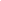 (…………………….....………….)